MICHELIN CROSSCLIMATE Y MICHELIN ALPIN, MOVILIDAD Y SEGURIDAD EN INVIERNOLOS NEUMÁTICOS CON CERTIFICACIÓN DE INVIERNO MICHELIN CROSSCLIMATE Y MICHELIN ALPIN, OFRECEN LA MÁXIMA SEGURIDAD Y GARANTIZAN LA MOVILIDAD EN CONDICIONES CLIMATOLÓGICAS INVERNALES, SIN NECESIDAD DE RECURRIR A LAS CADENAS CUANDO ESTAS SON REQUERIDAS. PARA CONCIENCIAR A LOS USUARIOS DE SUS VENTAJAS, MICHELIN LANZA UNA CAMPAÑA PROMOCIONAL.Cuando llega el invierno y las bajas temperaturas, los conductores han de enfrentarse a situaciones climatológicas adversas: frío, lluvia, nieve y hielo. En estas condiciones, la utilización de neumáticos con “certificación de invierno” representa una importante ventaja para la seguridad vial, así como para la movilidad en condiciones de baja adherencia.Actualmente, en el mercado español y portugués el porcentaje de conductores conocedores de los beneficios de los neumáticos con “certificación de invierno” es todavía muy bajo. Para responder a las necesidades de los usuarios y en función de la severidad de las condiciones invernales a las que se enfrentan, Michelin ofrece dos alternativas: MICHELIN CrossClimate y MICHELIN Alpin. Con cualquiera de estos dos equipamientos no son necesarias las cadenas. Neumáticos con “certificación de invierno”A diferencia de los neumáticos estándar, los neumáticos con “certificación de invierno” utilizan compuestos de goma que permiten mantener las prestaciones en condiciones de baja temperatura y tienen un diseño de la banda de rodadura que permite mejorar la tracción y adherencia en superficies deslizantes.Los neumáticos con “certificación de invierno” son una alternativa legal a la utilización de cadenas y reconocida por las autoridades de control de tráfico. A diferencia de las cadenas, que son una solución de emergencia temporal, estos neumáticos aportan mayor seguridad, más confort y una movilidad superior sin necesidad de un montaje muy complicado.Los neumáticos con “certificación de invierno” se distinguen por el marcaje M+S y el pictograma   3PMSF grabado en los laterales. 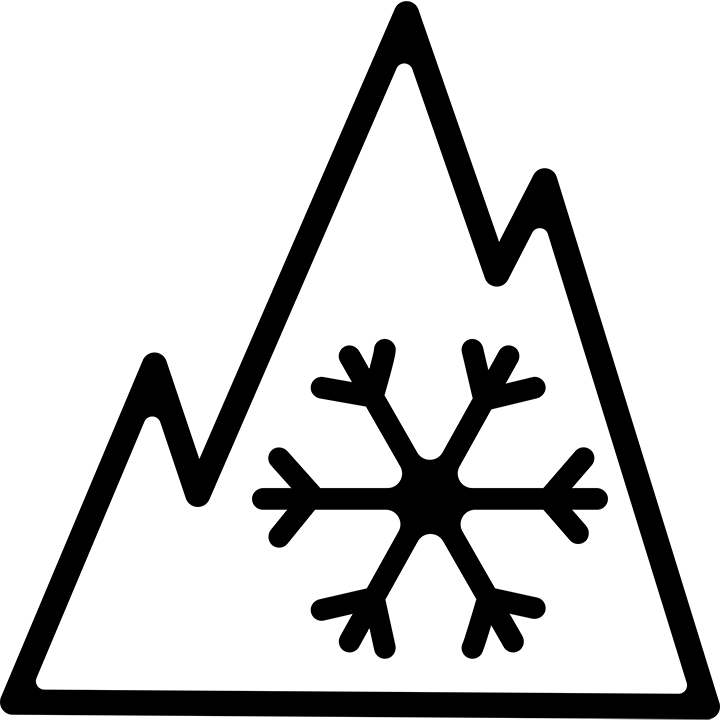 Dos gamas de neumáticos para las diferentes condiciones invernalesMICHELIN CrossClimate: un neumático con marcajes M+S y 3PMSF que permite rodar de forma segura todo el año independientemente de la temperatura y que evita tener que usar cadenas. Ofrece un excelente agarre tanto sobre asfalto seco como en carretera mojada, así como en condiciones ocasionales de nieve y hielo. Tiene una excelente duración y garantiza la seguridad y la movilidad hasta el último kilómetro, al mantener las prestaciones a lo largo de toda su vida útil. MICHELIN CrossClimate está disponible  para turismos, SUV y camionetas.MICHELIN Alpin: un neumático de invierno, indicado especialmente para aquellos usuarios que conducen habitualmente con condiciones invernales difíciles. Se caracterizan por su excelente motricidad, adherencia y frenada en suelos mojados, nevados y con hielo. La gama de neumáticos de invierno MICHELIN Alpin está disponible para turismos, deportivos, SUV, 4x4, utilitarios y camionetas. Michelin recomienda alternar la utilización de neumáticos de invierno con neumáticos de verano en función de la estación.En la dinámica de mejora continua de las prestaciones e innovación en sus productos y servicios, Michelin ha lanzado en 2018 la última generación de neumáticos de invierno MICHELIN Alpin 6, MICHELIN Pilot Alpin 5, y MICHELIN Pilot Alpin 5 SUV, que responden a las nuevas expectativas del mercado en cuento seguridad, movilidad y oferta dimensional.Promoción MICHELIN Winter Experience Para promover la utilización de neumáticos con “certificación de invierno”, Michelin ha puesto en marcha una campaña que estará vigente desde el 1 al 30 de noviembre de 2018. A través de la promoción MICHELIN Winter Experience, por la compra y montaje de 2 o de 4 neumáticos de las gamas MICHELIN Alpin (Alpin, Pilot Alpin y Latitude Alpin) y MICHELIN CrossClimate (CrossClimate, CrossClimate +, CrossClimate SUV y Agilis CrossClimate) en los talleres adheridos a la misma, los usuarios obtendrán un código promocional valorado en 30 euros (2 neumáticos) o en 60 euros (4 neumáticos). Este código podrá canjearse por una de las experiencias que ofrece Michelin, divididas en cinco categorías: Gastronomy, Motorsport, Car Lovers, LifeStyle e Innovation. Los usuarios que se beneficien de la promoción podrán elegir desde saldo en restaurantes Bib Gourmand o cheques carburante, hasta tarjetas regalo para realizar sus compras en Amazon o en Media Markt, entre otras muchas experiencias. Para ello, sólo deberán registrar sus datos en la página web de la promoción, adjuntando la copia de la correspondiente factura que acredite haber realizado la compra y montaje de los neumáticos en los talleres adheridosToda la información sobre la promoción MICHELIN Winter Experience está disponible en la página web: https://promociones.michelin.es/.Michelin tiene la ambición de mejorar de manera sostenible la movilidad de sus clientes. Líder del sector del neumático, Michelin diseña, fabrica y distribuye los neumáticos más adaptados a las necesidades y a los diferentes usos de sus clientes, así como servicios y soluciones para mejorar su movilidad. Michelin ofrece igualmente a sus clientes experiencias únicas en sus viajes y desplazamientos. Michelin desarrolla también materiales de alta tecnología para la industria en torno a la movilidad. Con sede en Clermont-Ferrand (Francia), Michelin está presente en 171 países, emplea a 114.700 personas y dispone de 70 centros de producción en 17 países que en 2017 han fabricado 190 millones de neumáticos. (www.michelin.es).